 Informacija apie paraiškų teikimą:_________2017-06–30______(kvietimo paskelbimo data)_________2017-06–30______(kvietimo paskelbimo data)Paraiškų pateikimo būdas:Pareiškėjas pildo paraišką (pareiškėjas gali pateikti paraišką tik lietuvių kalba arba lietuvių ir anglų kalbomis, siekdamas užtikrinti tinkamą vertimo paslaugų kokybę (tinkamu vertimu laikomas vertimo patvirtinimas vertėjo parašu ir vertimo biuro antspaudu arba tiekėjo ar jo įgalioto asmens parašu ir antspaudu) ir vertinant pirmenybę teikiant egzemplioriui lietuvių kalba) ir kartu su Aprašo 84 punkte nurodytais priedais iki kvietimo teikti paraiškas skelbime nustatyto termino paskutinės dienos teikia ją per DMS (Taisyklių 12 skirsnis). Pareiškėjas, prieš pateikdamas paraišką, užsiregistruoja DMS naudotoju šių Taisyklių 1 priede „Duomenų teikimo per duomenų mainų svetainę aprašas“ nustatyta tvarka, jei iki paraiškos pateikimo nėra registruotas DMS naudotoju.Paraiškos teikiamos LVPA per DMS šių Taisyklių 2 skirsnyje nustatyta tvarka. Kitais būdais išsiųstos ar pristatytos arba vėliau kaip iki 2017 m. rugsėjo 29 d. 24:00 val. pateiktos paraiškos atmetamos.Jei laikinai bus neužtikrinamos DMS funkcinės galimybės ir dėl to pareiškėjai negalės pateikti paraiškos ar jos priedo (-ų) paskutinę paraiškų pateikimo termino dieną, LVPA paraiškų pateikimo terminą pratęs 7 dienų laikotarpiui ir (arba) sudarys galimybę paraiškas ar jų priedus pateikti kitu būdu ir apie tai paskelbs svetainėje www.esinvesticijos.lt.Kartu su paraiška pareiškėjas turi per DMS arba, kai negalima pateikti per DMS, šių Taisyklių 15 ir 16 punktuose nurodytais būdais (iki paraiškai teikti nustatyto termino paskutinės dienos) pateikti projektų finansavimo sąlygų apraše nustatytus paraiškos priedus.
Paraiškos per DMS turi būti pateiktos LVPA iki 2017 m. rugsėjo 29 d. 24:00 val.Antrojo etapo paraiškų pateikimo per DMS data bus skelbiama atsižvelgiant į pirmojo etapo vertinimo pabaigos terminą.Įgyvendinančiosios institucijos, priimančios paraiškas, pavadinimas:LVPAĮgyvendinančiosios institucijos adresas:Savanorių pr. 28, LT-03116, Vilnius.Konsultuojančių įgyvendinančiosios institucijos darbuotojų vardai, pavardės, kontaktai (el. paštas, telefonas):Priemonės projektų tinkamumo klausimais:
LVPA Komunikacijos skyriaus vyresnysis informavimo specialistas Deividas Petrulevičius, el. p. d.petrulevicius@lvpa.lt, tel. (8 5) 268 7411.LVPA l. e. p. Mokslo ir inovacijų projektų skyriaus vedėjas Vytaras Tamašauskas, el. p. v.tamasauskas@lvpa.lt, tel. (8 5) 203 4869.  LVPA Mokslo ir inovacijų projektų skyriaus vyresnioji projektų vadovė Jūratė Jakaitienė, el. p. j.jakaitiene@lvpa.lt, tel. (8 5)   268 7413.  LVPA Mokslo ir inovacijų projektų skyriaus vyresnioji projektų vadovė Lina Mačiūnienė, e. p. l.maciuniene@lvpa.lt, tel. (8 5) 268 7420. Bendraisiais klausimais:LVPA Komunikacijos skyriaus vedėja Eglė Žemaitienė, el. p. e.zemaitiene@lvpa.lt, tel. (8 5) 210 9091.LVPA Komunikacijos skyriaus vyresnioji informavimo specialistė Sigita Varsackytė, el. p. s.varsackyte@lvpa.lt, tel. (8 5) 203 4866.Dėl galimos pateikti ekspertinės išvados suteikimo konsultuoja:Mokslo, inovacijų ir technologijų agentūros Teisės, pirkimų ir vertinimo skyriaus vedėja Domilė Lideikytė, el. p. domile.lideikyte@mita.lt, tel. (8 5) 264 4706.Lietuvos mokslo tarybos Mokslo fondo direktorė Aušra Vilutienė, el. p. ausra.vilutiene@lmt.lt, tel. (8 5) 261 1009.Interneto svetainės, kurioje galima rasti kvietimo dokumentus, adresas:http://www.esinvesticijos.lt/paskelbti_kvietimai http://ukmin.lrv.lt/lt/veiklos-sritys/es-parama-1/2014-2020-m/2014-2020m-galiojantys-kvietimai http://lvpa.lt/lt/inovaciju-priemones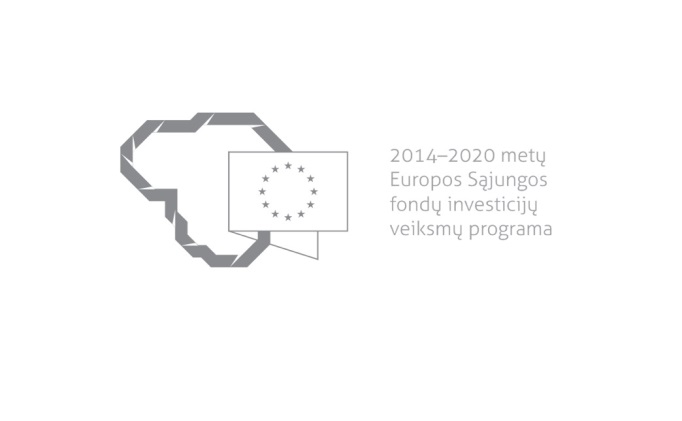 